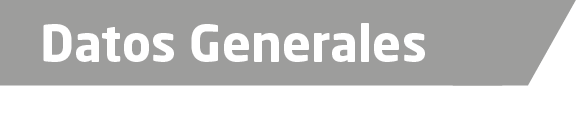 Nombre Pablo Mendizábal Bernal Grado de Escolaridad Licenciado en DerechoCédula Profesional (Licenciatura) 3293529Teléfono de Oficina 012727250412Correo Electrónico mendizabalp@yahoo.com.mxDatos GeneralesFormación Académica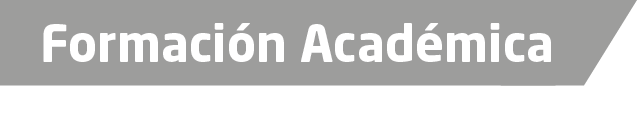 1995-2000Universidad Popular Autónoma del Estado de Puebla (U.P.A.E.P.).2002Taller Teórico practico de Derecho Mercantil, impartido por el Maestro en Derecho Gustavo Beristaín Bazán.2010Octubre “Curso capacitación en el Sistema Acusatorio y Juicio Oral impartido por la Academia de Nacional de Seguridad Pública.2010Noviembre Diplomado “Destrezas y Habilidades en el Sistema Acusatorio, con una duración 270”.2010Agosto. Curso de Capacitación Internacional” Perfilacion Criminal”. Impartido por International Security & Defence Systems.2014Octubre. Curso “Proceso Penal Acusatorio” impartido en la Academia Regional de Seguridad Publica del Centro en Tlalnepantla de Baz Estado de MéxicoTrayectoria Profesional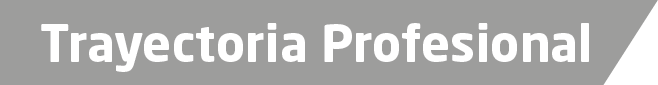 2000 a 31 de marzo 2010Se establece despacho jurídico particular, interviniendo en litigios de materias Civil, Mercantil, Penal, Laboral y Amparo2010 a la FechaTitular de las siguientes dependencias: Ministerio Publico Municipal de Ixtaczoquitlan, Veracruz, Fiscal 10° Investigador en Delitos Diversos adscrito a la Unidad Integral de Procuración de Xalapa, Ver., actualmente Fiscal de Distrito con Residencia en Orizaba, Veracruz.miento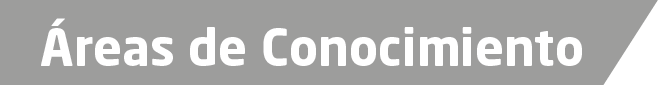 Derecho ConstitucionalDerecho AdministrativoDerecho CivilDerecho Penal